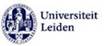 TEMPORARY APPLICATION FORM FOR INTERNATIONAL BUSINESS TRIP – CODE REDfollowing the Executive Board decision of 18 May 2021TO BE COMPLETED BY THE TRAVELLERPersonal detailsLast name			: 			First name(s)		:Date of birth			:				Faculty or EC			: 			Institute or department	:DestinationCountry			:			City and region		:Departure date			:			Return date		:Flight details on departure date	:				Flight details on return date	: Description of research/reason for travel, including explanation of why the trip must take place now.Other information requested from the travellerAddress where you will stay			: Mobile phone number (incl. country code)	:				Contact details of contact abroad		: Contact details of contact at the University	: Contact details of next-of-kin			:Registered with Embassy			: YES / NORead the Min. of Foreign Affairs travel advice	: YES / NORegistered for the Chubb Travel App		: YES / NOAware of the insurer’s 24/7 assistance number	: YES / NO3-day safety training course completed		: YES / NO	If YES: where course was taken		:	Date when course was completed	:Please send a copy of the 3-day safety training course certificate with the application formIf you have not completed a safety training course, or if it is more than five years since you completed one, you are required to complete a 3-day safety training course. Training course booked				: YES / NO	If YES: when				:SAP number to which costs are charged		: In your own words, describe the most likely risks and the measures you will take as a traveller to prevent them from occurring as far as possible. Examples include theft, robbery, carjacking, illness, hospitalisation, food safety, harassment, landmines or other risks. Risks relate to the location where you intend to travel and to your personal profile. Risks						: Measures						: Name of manager		:	Manager’s telephone number	: By submitting this form to the Faculty Board or Expertise Centre management, the manager indicates his/her approval.Name of traveller	: Traveller’s signature	:TO BE COMPLETED BY THE FACULTY BOARD OR EXPERTISE CENTRE MANAGEMENTDecision of Faculty Board, Expertise Centre management or coordinatorApproved: YES / NOIf conditions are attached to the approval, please state them here: Name of Faculty Board member or Director	: Signature					:TO BE COMPLETED BY THE INTERNATIONAL INCIDENT TEAMIIT’s advice to the Executive Board:Trip approved by IIT				: YES / NOApproval of the Executive Board obtained	: YES / NODate of approval				: 